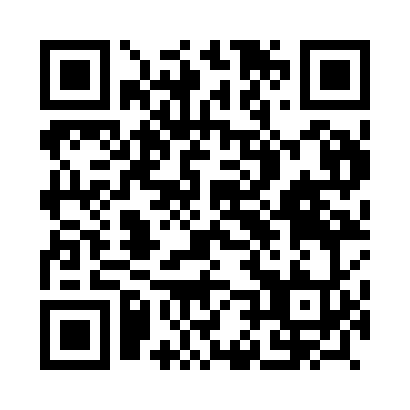 Prayer times for Moquegua, PeruWed 1 May 2024 - Fri 31 May 2024High Latitude Method: NonePrayer Calculation Method: Muslim World LeagueAsar Calculation Method: ShafiPrayer times provided by https://www.salahtimes.comDateDayFajrSunriseDhuhrAsrMaghribIsha1Wed4:435:5711:412:585:256:342Thu4:435:5711:412:585:246:343Fri4:435:5711:402:585:246:344Sat4:435:5711:402:575:236:335Sun4:435:5811:402:575:236:336Mon4:445:5811:402:575:226:327Tue4:445:5811:402:575:226:328Wed4:445:5911:402:565:226:329Thu4:445:5911:402:565:216:3210Fri4:445:5911:402:565:216:3111Sat4:456:0011:402:565:206:3112Sun4:456:0011:402:555:206:3113Mon4:456:0011:402:555:206:3114Tue4:456:0111:402:555:196:3015Wed4:466:0111:402:555:196:3016Thu4:466:0111:402:555:196:3017Fri4:466:0211:402:545:196:3018Sat4:466:0211:402:545:186:3019Sun4:476:0211:402:545:186:2920Mon4:476:0311:402:545:186:2921Tue4:476:0311:402:545:186:2922Wed4:476:0311:402:545:176:2923Thu4:486:0411:402:545:176:2924Fri4:486:0411:412:545:176:2925Sat4:486:0411:412:535:176:2926Sun4:486:0511:412:535:176:2927Mon4:496:0511:412:535:176:2928Tue4:496:0511:412:535:176:2929Wed4:496:0611:412:535:176:2930Thu4:496:0611:412:535:176:2931Fri4:506:0611:412:535:166:29